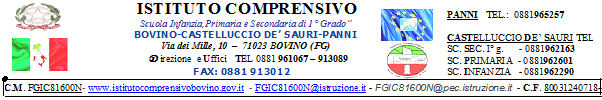 VERBALE  SCRUTINIO  I QUADRIMESTREIl giorno    del mese di           dell’anno     alle ore   sotto la Presidenza del  Dirigente Scolastico, prof. Gaetano De Masi, si riunisce il consiglio della classe     Sez.   , convocato con la sola presenza dei docenti per procedere alle operazioni di valutazione intermedia degli alunni.Sono presenti i Proff. Sigg.         ...Sono assenti giustificati i seguenti docenti, sostituiti come segue: Prof. ___________________________________ sostituito dal prof. _________________________Prof. ___________________________________ sostituito dal prof. _________________________Svolge mansioni di segretario per questa riunione la/il Prof.  …Il Presidente, dichiarata aperta la seduta dopo averne accertato la validità, dà inizio alla trattazione del seguente o.d.g. preventivamente stabilito:Scrutinio II° quadrimestreIl Presidente:Raccomanda il più rigoroso rispetto del segreto d’ufficio;Ricorda le norme che regolano lo svolgimento degli scrutini che sono dettate da:Art. 4  D.P.R. 275/99;  art. 11  D.L. n° 59/2004;  L. 169  del 30.10.2008;  D.M. 5  del 16.01.09;  C.M. n° 50  del 20.05.2009; D.P.R.  n° 122/2009;D. LGS. N.62/2017.Su invito del Presidente, il coordinatore, prof.   , illustra la situazione generale della classe, con riferimento al livello di preparazione raggiunto, agli obiettivi conseguiti, ad eventuali carenze, all’attenzione e all’interesse verso i contenuti disciplinari, all’impegno nello studio individuale, al metodo di studio, al rapporto con i docenti e all’integrazione tra gli alunni.Successivamente, ai sensi della normativa sopra richiamata, il Dirigente chiede ai singoli docenti di proporre, sulla base degli elementi di valutazione rilevati durante il I Quadrimestre e dei criteri generali di valutazione deliberati collegialmente, per ogni singolo alunno i voti relativi alla propria disciplina; in seguito a discussione le proposte di voto per ciascun alunno vengono approvate all’unanimità e  riportate sul registro generale, con l'indicazione del numero delle ore di assenza, e sul documento di valutazione il quale costituisce la continuità documentale del presente verbale.Il Consiglio valuta, inoltre, con particolare attenzione, ai sensi dell’art. 318 del D.L.vo 297/94, la situazione del/dei seguente/i alunno/i che, nel corso del Quadrimestre  ha usufruito di un Piano educativo individualizzato e di interventi di sostegno (NB: riportare solo la doppia iniziale di cognome e nome):alunno …Gli/le insegnanti:I docenti, inoltre, analizzano con particolare attenzione, ai sensi della Legge 170/2010,della  Direttiva 27.12.2012 “Strumenti di intervento per alunni con Bisogni Educativi Speciali e organizzazione territoriale per l’inclusione” e delle C.M. n. 8/2013 e della Nota prot. n 2563 del 22/11/2013, la situazione dell’alunn_/dei seguenti alunni ________________________(NB: riportare solo la doppia iniziale di cognome e nome)  per il/i quale/i è stato redatto un Piano Didattico Personalizzato anche in base a specifica certificazione di Disturbo Specifico d'Apprendimento o Disturbo evolutivo specifico. Premesso che l’alunna/o è stata/o avviata/o alle attività ordinarie sostenute da strategie individualizzate e ha usufruito di interventi dispensativi/compensativi, sulla base delle rilevazioni emerse i docenti:valutano positivamente il grado di risposta dell’alunno ai predetti interventi rilevano un parziale/debole/gravemente carente grado di risposta dell’alunno ai predetti interventi; in particolare riguardo (specificare discipline e obbiettivi mancati) ____________________________________________________________________. Pertanto si ritiene opportuno realizzare i seguenti interventi correttivi al PDP: _________ .Sulla base della griglia di valutazione adottata dal Collegio dei Docenti vengono, quindi, proposti i giudizi sul comportamento, approvati all’unanimità e trascritti sul documento di valutazione e sul registro generale.Dall’esito degli scrutini risultano aver riportato insufficienze i seguenti alunni:Provvedimenti disciplinari comminati: …Altro:….Per  gli  alunni che non  hanno  raggiunto una valutazione  sufficiente  i docenti del  team  pedagogico  ai  sensi del  D.L.  59/2003  deliberano i seguenti interventi personalizzati:  …..(Solo per le classi Terze)  Si è tenuto, infine, il Consiglio orientativo, che ha dato i seguenti risultati:Tutte le decisioni sono state assunte all'unanimità, salvo che per gli alunni di seguito menzionati (indicare quali, precisando le discipline per le quali la valutazione è stata attribuita a maggioranza, indicando il numero dei docenti favorevoli e quello dei contrari e il nome solo su richiesta; registrare anche gli alunni cui, eventualmente, è stato attribuito a maggioranza il voto di comportamento).Alle ore        , esaurite tutte le operazioni di scrutinio, letto, approvato e sottoscritto il seguente verbale, la seduta è tolta.IL SEGRETARIO                                                    IL PRESIDENTEIl Consiglio di Classe                                    valutano negativamente il grado di risposta dell’alunna/o al piano individualizzato attuato dai docenti,  tanto nell’area degli apprendimenti disciplinari che in quella dei comportamenti sociale e di lavoro.valutano positivamente il grado di risposta dell’alunna/o al piano individualizzato attuato dai docenti.nel valutare positivamente il grado di risposta dell’alunna/o al piano individualizzato attuato dai  docenti, rilevano tuttavia un significativo ritardo nel conseguimento degli obiettivi programmati:nell’area linguisticanella/e seguente/i disciplina/e………………………………………………………….nella rielaborazione degli argomenti di studionella concentrazione e attenzionenel coordinamento operativo-motorionella relazione con compagni ed insegnantialtro: …………………………………………………………………..Alunno/aDisciplina/eALUNNOISTITUTOAlunniAlunniDisciplineMaggioranzaAlunniAlunniDisciplineMaggioranza........DOCENTE DIfirmaItalianoStoria GeografiaMatematica e ScienzeIngleseFranceseTecnologiaEd. artisticaEd. motoriaEd. musicaleReligioneStrumento musicaleStrumento musicaleStrumento musicaleStrumento musicaleSostegno